Görsellerin İsimlerini Yazalım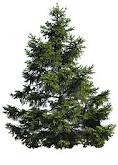 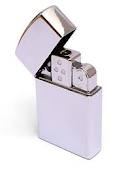 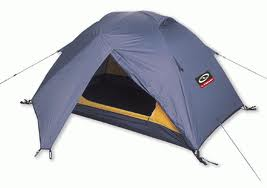 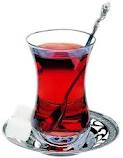 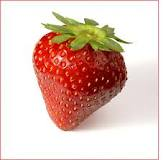 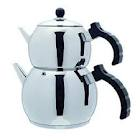 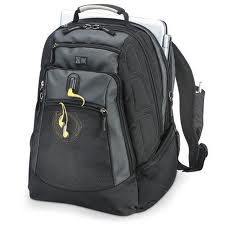 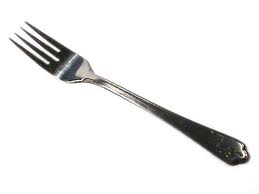 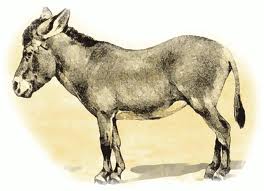 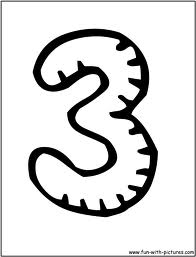 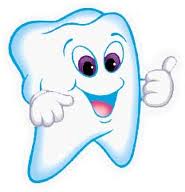 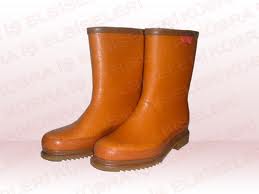 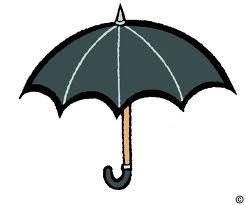 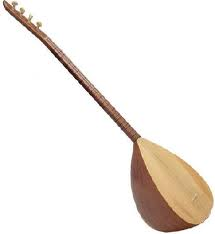 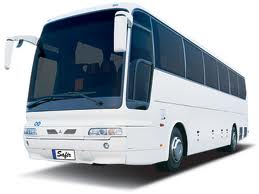 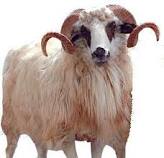 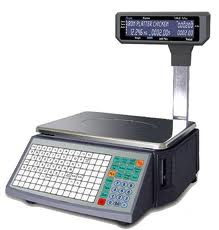 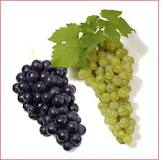 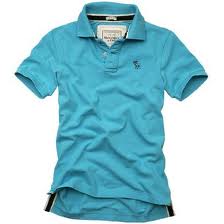 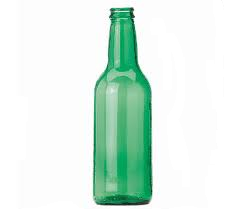 